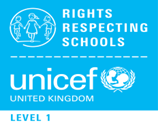 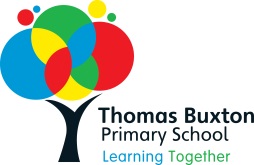 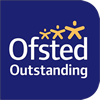                             Buxton Street, Whitechapel, London, E1 5AR Tel 02072473816Headteacher:  Mrs Lorraine FlanaganRoll:  450 aged 3- 11 years (2 forms of entry)School Website: www.thomasbuxton.towerhamlets.sch.ukOur Local Authority maintained two-form primary school is a friendly, happy and successful place to be for children, staff and families. Our school values underpin all that we do and a strong team ethos ensures that we work effectively together to do the best for all our children. Our recent Ofsted inspection confirmed that we are an outstanding school.VacancyAre you ready for the next step in your career?We are looking to appoint a Nursery Nurse. If you are looking for a school which offers good CPD support and future opportunities to develop leadership and management experience, then talk to us soon. We are looking for someone who can:Inspire and motivate children. Demonstrate a clear understanding of what constitutes great teaching and learning for children in the Early Years Foundation Stage.Demonstrate excellent interpersonal and organisational skills.Show commitment to ensuring equality of opportunity for all learners. Be a dynamic and creative practitioner with high expectations for all. Be a model of high expectations for teaching and learning  We offer you:A happy, supportive and friendly environment where we work effectively as a team. Children who are eager to learn, committed staff, governors, parents and carers.Inspiring curriculum enrichment opportunities because of our exciting location close to central London and Spitalfields City Farm.Thomas Buxton is committed to safeguarding and promoting the welfare of children.  This post is exempt from the Rehabilitation of Offenders Act 1974.  A DBS enhanced disclosure that is satisfactory to us will be a condition of appointment.   For an application pack and job description, please send an email to shifab@thomasbuxton.towerhamlets.sch.uk or download it from the school website. Visits to the school is warmly welcomed.Closing date for applications: Monday 22nd January 2018 9:00amInterviews will be held: Thursday 25thJanuary 2018School Website: www.thomasbuxton.towerhamlets.sch.ukPlease note that only shortlisted candidates will be notified of interview. Suitable candidates may be called for early interview.Contribute, Respect, Enquire, Aspire, Team Work, Enjoy 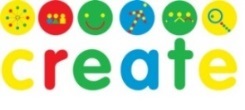 